Интегрированная олимпиада 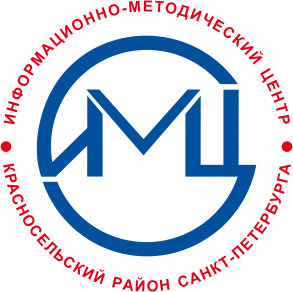 для учащихся 3 классов Красносельский районСанкт-Петербург 2022-2023 учебный годРайонный тур                                                                       КОД УЧАСТНИКАПамятка участника: Вся работа выполняется ручкой.При выполнении работы нельзя пользоваться учебниками, рабочими тетрадями, справочниками, калькулятором.Для экономии времени пропускай задание, которое не удаётся выполнить сразу, и переходи к следующему. Постарайся выполнить как можно больше заданий.При необходимости можно пользоваться черновиком. Записи в черновике проверяться и оцениваться не будут.Если сомневаешься в ответе, но другого нет, все равно запиши свой вариант.Если ты хочешь изменить ответ, то зачеркни его и запиши рядом новый.Обязательно проверь работу.                                                                       Желаем успеха!Русский язык Образуй и запиши слова, добавляя к слову звуки, характеристики которых приведены. Запиши ответы.      а) РА + парный звонкий согласный + ударный гласный + парный глухой твердый согласный + безударный гласный = _____________________________________________     б) РА + парный глухой мягкий согласный + безударный гласный = __________________Расшифруй слово.Корнем с «дорогой» роднится,
В «сборе» приставка таится,
Суффикс – как в слове «цветник»,
Целым же в космос проник.Ответ__________________________Подбери к имени существительному синоним другого рода:удача –   _________________________ 	сплетня – ___________________________мороз – _________________________	затор – _____________________________4. Подчеркни подлежащее в каждом предложении.1.День сменила ночь.                          
2. День сменил ночь.   3. Мать встретила Катю.        4. Мать встретила Катя.5. Посмотри на рисунки. Вспомни известные фразеологизмы. Запиши их.1.              2.            3. 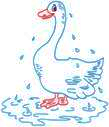 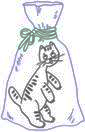 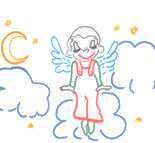 1._______________________________________________________2._______________________________________________________3._______________________________________________________Литературное чтение1. Какой писатель, написал слова гимна России?а) С. Михалковб) В. Берестовв) В. Маяковскийг) Я. Акимд) Б. Заходер2. Ответь на вопросы.а) Назовите сказку, в которой даётся необычный рецепт каши______________________________________________________________________________б) Что поймал старик в сеть, закинув её в первый раз? _____________________________в) К кому первому обратился Елисей, ища свою невесту? __________________________г) Что делает кот, когда идёт направо? __________________________________________д) Кто вывернул волка наизнанку, застрелил бешеную шубу, вытащил себя из болота за косичку парика, не пал духом в желудке огромной рыбы, летал на ядре, побывал на Луне?_______________________________________________________________________________Определи жанр литературных произведений по их началу.Составь пары из названий произведений и наиболее подходящих к ним пословиц:1.''Аленький цветочек''           а) Не имей сто рублей, а имей сто друзей. 2.''Мороз Иванович''               б) Дал слово – крепись.      3.''Три толстяка''                      в) Терпенье и труд все перетрут.   5. Запиши название произведения.а) Сказка немецких писателей братьев Гримм называется «Белоснежка и семь гномов». Как называется сказка А.С. Пушкина с похожим сюжетом? _________________________________________________________________________________б) Сказка «Красавица и чудовище» публикуется в сборниках французского писателя Шарля Перро. А как называется сказка С. Аксакова с похожим сюжетом? _________________________________________________________________________________ в) В украинской сказке «Рукавичка» лесные звери по очереди поселились в потерянной варежке. А как называется русская сказка с похожим сюжетом? _________________________________________________________________________________МатематикаРасставь знаки арифметических действий между некоторыми или между всеми цифрами в обеих частях равенства так, чтобы оно стало верным.1   2   3   4 = 5   6   7   8Ответ _________________________________________________________Определи массу каждого животного.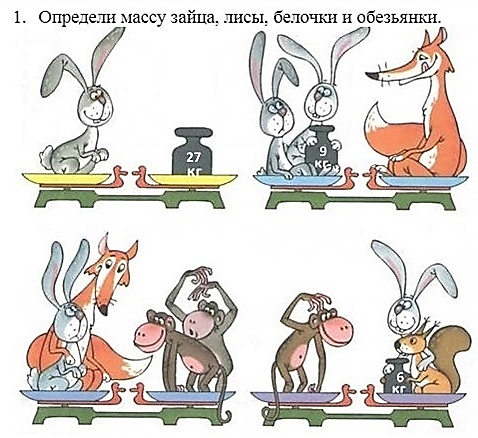 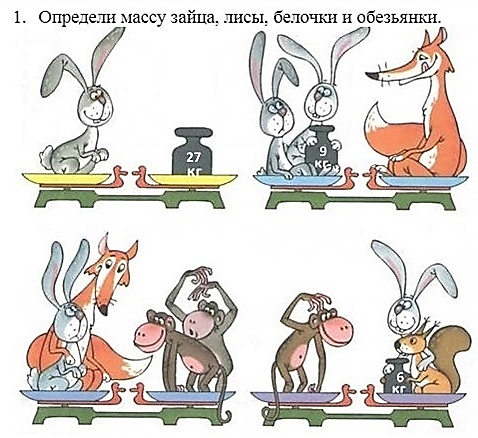 Обезьяна - ______, белка - ______, лиса - ______. Реши задачу.Незнайка красит с двух сторон забор высотой 1 метр и длиной 12 метров. Сколько  баллончиков с краской нужно Незнайке, если на 4 квадратных метра забора он тратит 1 баллончик?Решение:_________________________________________________________________________________________________________________________________________________________Ответ:________________________________________________________________________Реши задачу.В школьном буфете две чашки чая, один пирожок и три конфеты стоят 55 руб., а три чашки чая, четыре пирожка и две конфеты – 95 руб. Сколько рублей заплатил мальчик за чашку чая, пирожок и конфету?Решение: ______________________________________________________________________________________________________________________________________________________Ответ: _______________________________________________________________________Квадрат 5х5, из которого вырезана центральная клетка, 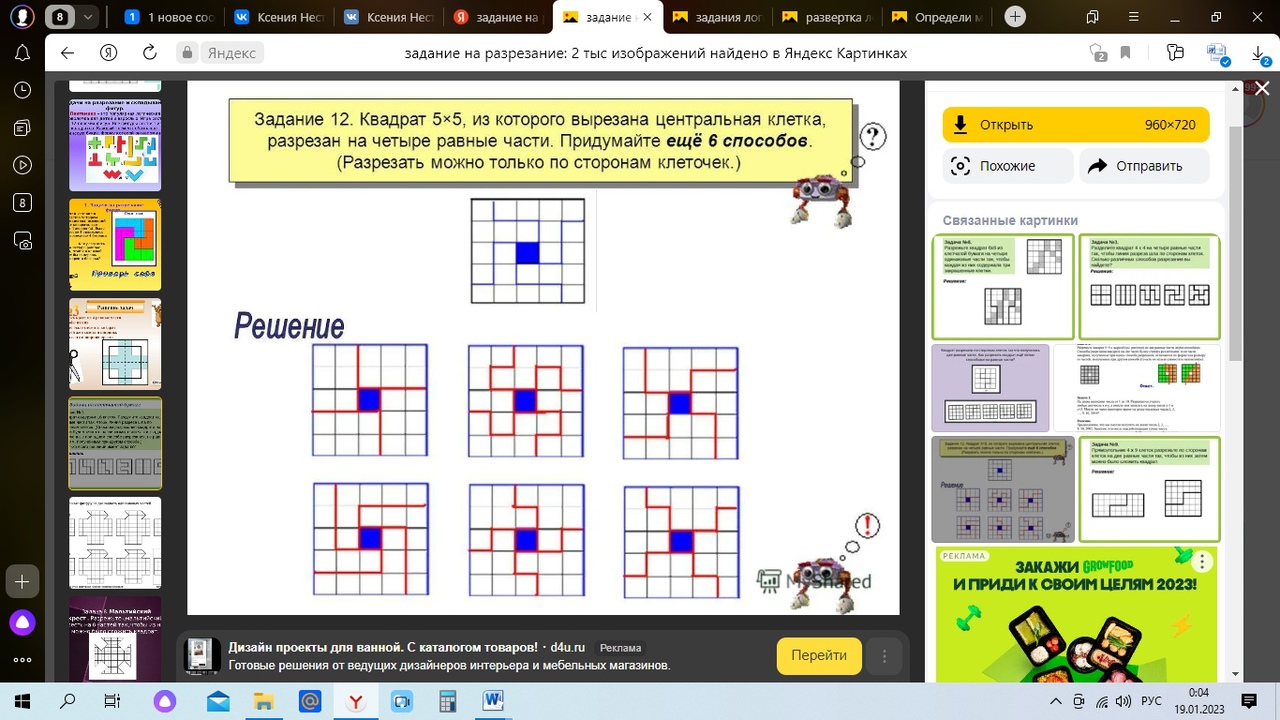 разрезан на четыре равные части. Придумай еще 6 способов. (Разрезать можно только по сторонам клеточек)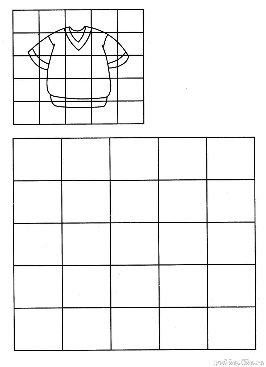 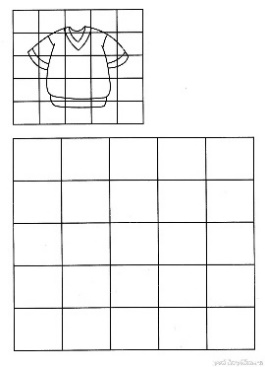 Окружающий мир       Ответь на вопросы.                                    а) В каком месяце бывает день осеннего равноденствия? ____________________________б) В каком месяце бывает день весеннего равноденствия?___________________________в) В каком месяце бывает «Бабье лето» в России ?_________________________________Пронумеруй этапы круговорота воды в правильной последовательности: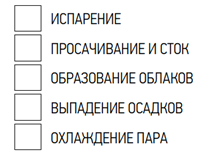 Распредели данные растения по ярусам:Кипрей (иван-чай), можжевельник, пижма, липа, вяз, сныть, малина   Верхний ярус ___________________________________________________________Средний ярус ___________________________________________________________Нижний ярус____________________________________________________________Определи растение по его описанию.Каждый, кто проходит весной мимо этого дерева, не может не воскликнуть: «Как хорошо пахнет!» Весной это дерево усыпано, как снегом, кистями белых цветков. А осенью в кистях свисают чёрные блестящие плоды – костянки, сладкие, вяжущие. Это дерево имеет лекарственное значение: горсть ягод помогает при расстройстве желудка, а его сильный аромат очищает воздух от микробов. Это ___________________________________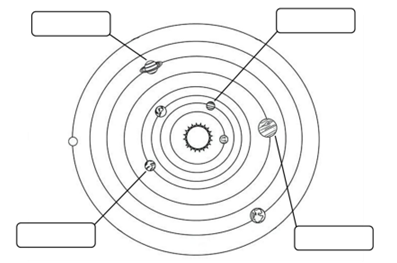 Планеты Солнечной системы.А) Впиши названия указанных планет.Б) Как называется самая большая планета? ____________________________________В) Как называется самая маленькая планета?____________________________________Члены олимпиадной комиссии:________________________________________________________________________________________________________________________№Начало произведенияОтвет 1Трудно солдатам в походе. На мосту при переправе через небольшой ручей застряла пушка.2Когда в товарищах согласья нет,На лад их дело не пойдет,И выйдет из него не дело, только мука.3Мы противные микробы, мы во рту у вас живем.И нечищеные зубы мы грызем, грызем, грызем.4Вырос Добрыня до полного возраста. Пробудились в нём ухватки богатырские.5Жила – была в одной дальней лесной деревне Марья. Была она во всём спорая, до всех дел умелая.